ROMÂNIA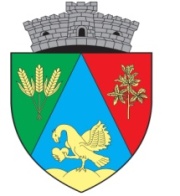 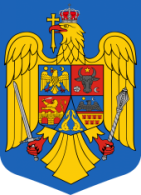 JUDEŢUL SATU MARECOMUNA TIREAMTiream Str. Principala, nr.25, tel/fax 0261-873-601, e-mail primaria@tiream.ro  NR. 454 din 24.02.2023   ANUNT DE PARTICIPAREfinantare nerambursabile din bugetul local al comunei Tiream in anul 2023 	Comuna Tiream, cu sediul in localitatea Tiream, str. Principala, nr. 25, judetul Satu Mare, cod fiscal 3963641, tel. 0261-873-601, e-mail: primaria.tiream@gmail.com, face cunoscuta intentia de a atribui contracte de finantare nerambursabila pentru anul 2023 pentru activitati nonprofit de interes local in valoare totala de 75.000 lei.	Domeniile pentru care se acorda finantarea nerambursabila: culte religioase recunoscute din Romania, situate in raza comunei Tiream.	Reglemantari legale privind acordarea de finantare nerambursabila: Legea nr. 350/2005 privind regimul finantarilor nerambursabile din fonduri publice alocate pentru activitati nonprofit de interes general, OG nr. 82/2001 privind stabilirea unor forme de spijin financiar pentru unitatile de cult apartinand cultelor relogioase recunoscute din Romania si HCL Tiream nr. 27/2021.	Informatiile privind conditiile de finantare si procedura de selectie a proiectelor sunt prevazute in HCL Tiream nr. 27/2021 privind aprobarea Regulamentului privind acordarea sprijinului financiar de la bugetul local pentru unitatile de cult apartinand cultelor religioase recunoscute din Romania, situate in raza comunei Tiream, publicate pe site-ul institutiei www.tiream.ro.	Termenul limita de depunere a proiectelor este de 17 martie 2023, orele 1400. Evaluarea si selectia dosarelor se va face in perioada 20 martie 2023. Depunerea contestatiilor se face in termen  de 2 zile lucratoare.Informatii suplimentare pot fi obtinute la sediul Primariei comunei Tiream sau la numarul de telefon 0261-873-601.PRIMAR,Tar Nicolae